DIGI SCHOOL 2020-1-SK01-KA226-SCH-094350 Chémia – Periodická sústava prvkov - dusík 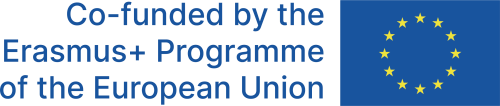 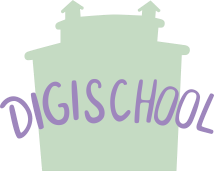 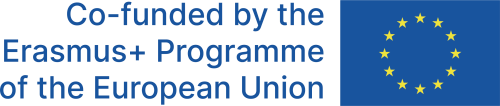 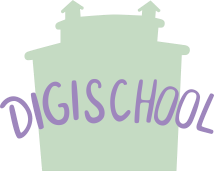                                                              Vlastnosti dusíka  Voľný dusík tvorí 78% objemu čistého vzduchu v atmosfére. Je bezfarebný plyn, ktorý je ľahší ako vzduch. Dusík sa vyskytuje ako dvojatómová molekula, v ktorej sú atómy dusíka pevne viazané trojitou kovalentnou väzbou. Patrí medzi základné biogénne prvky. Napríklad sa nachádza v bielkovinách a nukleových kyselinách. Voľný dusík sa používa ako inertná atmosféra. Je málo reaktívny. Okrem amónnych solí poznáme ho v najznámejších zlúčeninách – oxidoch, amoniaku, kyseline dusičnej a dusičnanoch.  